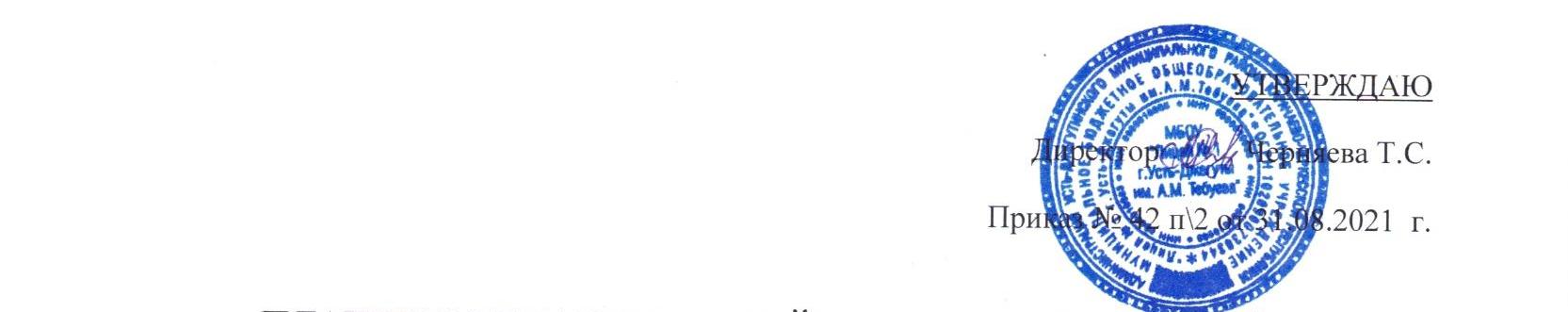 ПЛАН ПРОФИЛАКТИЧЕСКОЙ РАБОТЫ МБОУ «ЛИЦЕЙ № 1 г. УСТЬ – ДЖЕГУТЫ» на 2021 – 2022  учебный год №№МероприятияДатаОбщие организационные мероприятияОбщие организационные мероприятияОбщие организационные мероприятияОбщие организационные мероприятия1.1.Уточнение списков учащихся, состоящих на всех видах контроля, «группы риска». Сбор необходимой информации о социальном составе учащихся лицеяДо 10.09.2.2.Трудоустройство выпускников 9 классаДо 05.09.3.3.Привлечение учащихся к участию в общелицейских мероприятиях, спортивных мероприятияхВ теч.года4.4.Индивидуальные консультации с проблемными детьми по запросу классных руководителей, родителейВ теч.года5.5.Неделя самоопределения «Дело по душе», привлечение учащихся в лицейские кружки, секции, клубысентябрь6. 6. Организация контроля за проведением свободного времени в каникулыВ течение года 7. 7. Контроль посещаемости, нарушений правил поведения и единых требований для учащихсяЕжедневно 88 Организация и планирование деятельности Совета профилактикисентябрьСоздание условий по сохранению здоровья учащихсяСоздание условий по сохранению здоровья учащихсяСоздание условий по сохранению здоровья учащихся1.1.Реализация целевой лицейской «Программы по изучению правил дорожного движения и профилактике дорожно- транспортного травматизма учащихсяВ течение года2.2.Организация и контроль проведения перемен, прогулокВ течение года3.3.Организация и проведение классных часов и внеклассных занятий по правилам поведения в лицей, ПДД, оказание первой медицинской помощи, безопасные каникулы, профилактика травматизма, профилактика девиантного поведения, профилактика экстремизма.В течение годаПредупреждение безнадзорности и правонарушений ( Работа с учащимися)Предупреждение безнадзорности и правонарушений ( Работа с учащимися)Предупреждение безнадзорности и правонарушений ( Работа с учащимися)1.Обсуждение вопросов профилактики безнадзорности и правонарушений несовершеннолетних на заседаниях методических объединений (кл. рук-лей)Обсуждение вопросов профилактики безнадзорности и правонарушений несовершеннолетних на заседаниях методических объединений (кл. рук-лей)1 заседание в год2.Реализация программы «Я-гражданин России»Реализация программы «Я-гражданин России»В теч. года3.Выявление детей, не посещающих занятияВыявление детей, не посещающих занятияЕжедневно4.Проведение индивидуальных профилактических бесед с детьми и родителямиПроведение индивидуальных профилактических бесед с детьми и родителямиВ течение года5.Тестирование на выявление наркотической зависимости.Тестирование на выявление наркотической зависимости.сентябрь6.Реализация профилактических программ «Правовое воспитание», «Профилактика терроризма и экстремизма», «Патриотическое воспитание»,  «Лицей без наркотиков»Реализация профилактических программ «Правовое воспитание», «Профилактика терроризма и экстремизма», «Патриотическое воспитание»,  «Лицей без наркотиков»В течение года7.Работа лицейских кружков по интересам Работа лицейских кружков по интересам В течение года8.8.Воспитательские занятия и классные часы по различной тематике (профилактика безнадзорности, правонарушений)В теч.года11.11.Месячник военно – патриотического воспитания февраль12.12.Акция «Милосердие»октябрь13.13.Месячник правовых знаний «Права и обязанности.»ноябрь15.15.Конкурс рисунков «Право на счастливое детство»ноябрь16.16.Месячник здорового образа жизни «Здоровым быть здорово!»апрель17.17.Конкурс газет, посвященных Неделе отказа от курения.10.1218.18.Дни здоровья : «Наша планета – планета  Здоровья !»«Весёлые старты»«Богатырские забавы»«Весенние спортивные встречи»По плану лицея19.19.Месячник культуры «Навстречу Великой Победе»январь21.21.Тестирование, анкетирование учащихся с целью определения уровня воспитанностидекабрь22.22.Общелицейская линейка, посвящённая Международному дню борьбы с наркоманией.02.03.25.25.Рейды по проверке порядка в лицееВ теч. года26.26.Оформление стендов правовой тематики, пропаганде ЗОЖВ теч. года28.28.Организация трудовой практики учащихся 5-9 классовМай-июнь29.29.Организация лицейских конкурсов «Самый здоровый класс», «Лучший класс года»В течение годаРабота с педагогическим коллективомРабота с педагогическим коллективомРабота с педагогическим коллективомРабота с педагогическим коллективом1.1.Работа психолого- педагогического консилиумаВ теч. года3.3.Работа методического объединения классных руководителей В теч.года4.4.Индивидуальные консультации классных руководителей, по организации работы с учащимися «группы риска»В теч.года5.5.Совместные рейды по квартирам городских учащихсяВ теч.годаРабота с семьейРабота с семьейРабота с семьейРабота с семьей1.1.Выявление социально- неблагополучных семейВ теч. года2.2.Помощь и поддержка учащихся из социально- неблагополучных семейВ теч. года3.3.Посещение социально- неблагополучных семейВ  теч. года4.4.Общешкольные родительские собрания - Новые подходы к обучению и воспитанию детей « группы риска».- Организация безопасной жизнедеятельности обучающихся в летний период. Ответственность родителей.НоябрьМай 5.5.Памятки для родителей по вопросам воспитания и сохранения здоровья детей.В теч. года6.6.Работа с родителями, ведущими асоциальный образ жизни - встречи, письма, памяткиВ теч.года7.7.Классные родительские собрания 1 раз в четверть8.8.Проведение индивидуальных и групповых консультаций и бесед по вопросам воспитания и сохранения здоровья школьниковВ течение года9.9.Привлечение родителей к подготовке и проведению совместных классных и лицейских делВ течение годаРабота с инспекцией по делам несовершеннолетнихРабота с инспекцией по делам несовершеннолетнихРабота с инспекцией по делам несовершеннолетнихРабота с инспекцией по делам несовершеннолетних1.1.Сбор сведений и обновление данных о социальном составе учащихся лицеясентябрь3.3.Диагностика : положение ребенка в неблагополучной семье3 четверть4.4.Совместные рейды «Подросток во внеурочное время»В теч.года5.5.Подготовка необходимой документации при постановке на учет, снятии с учетаВ теч.года6.6.Индивидуальные беседы и занятия с подростками «группы риска», несовершеннолетними склонными к бродяжничествуВ теч.года7.7.Подготовка ходатайств , характеристик на различные органы по сложным подросткам и их родителейВ теч.года8.8.Участие в заседаниях КДНВ теч.годаВзаимодействие с организациями и учреждениямиВзаимодействие с организациями и учреждениямиВзаимодействие с организациями и учреждениямиВзаимодействие с организациями и учреждениями1.1.Организация профилактических бесед по правовой культуре учащихсяВ теч.года2.2.Взаимодействие с центром социальной помощи по оказанию социальной помощи несовершеннолетнему и (или) его семьеВ теч.года5.5.Организация досуга , совместные мероприятия, участие в конкурсах КОЦ, спортшкола, ДШИ,  ПОСЕЩЕНИЕ музеев, выставок, библиотекВ теч.года6.6.Дружеские и творческие встречи с работниками службы судебных приставов, волонтерами В теч.года